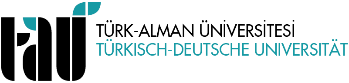 YÜKSEK LİSANS DANIŞMAN DEĞİŞİKLİĞİ TALEP FORMU (MASTER'S DEGREE ADVISOR CHANGE REQUEST FORM)...../……/ 20….TÜRK-ALMAN ÜNİVERSİTESİSOSYAL BİLİMLER ENSTİTÜSÜ MÜDÜRLÜĞÜNE       Yukarıda Enstitü kayıt bilgileri sunulan öğrencinin danışmanlığının yürütülmesi konusunda aşağıda belirtilen şekilde bir değişiklik yapılması uygun görülmüştür.Bilgilerinizi ve gereğini arz ederiz. (It has been deemed appropriate to make a change as stated below regarding the execution of the counseling of the student whose Institute registration information is presented above.)Yürütülen Dersler (Conducted Courses): NOT: YÖK İlke Kararları gereğince, Yüksek Lisans programında danışmanlık yapmak için, öğretim üyelerinin en az iki yarıyıl bir lisans programında ders vermiş olması gerekir. (In accordance with the Council of Higher Education's resolutions, faculty members must have taught in one undergraduate program for at least two semesters in order to provide advisory in the graduate program.)* Kadrolu Öğretim üyesi değilse ikinci danışman olarak atanabilir. (If he/she is not a permanent faculty member, he/she can be appointed as the second advisor).